Об открытии Центрального парка культуры и отдыха  В целях создания благоприятных условий для досуга и отдыха горожан, в рамках реализации муниципальной программы «Формирование современной городской среды» на 2018-2024 годы», руководствуясь статьями 30, 35 Устава города Канска, ПОСТАНОВЛЯЮ: Отделу культуры администрации г. Канска (И.В. Леонтьева), ГДК г. Канска (Е.А. Лычковская) организовать торжественное открытие Центрального парка культуры и отдыха 18.10.2019 года в 15:00.Утвердить программу проведения мероприятия (Приложение № 1).Утвердить план организационных мероприятий (Приложение № 2).Отделу культуры администрации г. Канска (И.В. Леонтьева) уведомить:- МО МВД России «Канский» (Н.В. Банин) о проведении мероприятия, рекомендовать обеспечить охрану правопорядка во время проведения мероприятий;- Отдел г. Канска управления ФСБ России по Красноярскому краю (И.Н. Тимков) о проведении мероприятия;5. Рекомендовать МУП «Канский Электросетьсбыт» (М.Ю. Лифанский) обеспечить подключение электроэнергии во время проведения мероприятия.6. Ведущему специалисту Отдела культуры администрации г. Канска (Н.А. Велищенко) разместить данное постановление на официальном сайте муниципального образования город Канск в сети Интернет, в газете «Канский вестник».7. Контроль за исполнением настоящего постановления возложить на первого заместителя главы города по вопросам жизнеобеспечения (П.Н. Иванец).8. Постановление вступает в силу со дня подписания.Глава города Канска					 	А.М. БересневНачальник Отдела культурыадминистрации города Канска                                                     И.В. Леонтьева       Начальник Отдела культуры администрации города Канска					   И.В. Леонтьева	   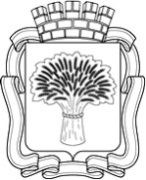 Российская ФедерацияАдминистрация города Канска
Красноярского краяПОСТАНОВЛЕНИЕРоссийская ФедерацияАдминистрация города Канска
Красноярского краяПОСТАНОВЛЕНИЕРоссийская ФедерацияАдминистрация города Канска
Красноярского краяПОСТАНОВЛЕНИЕРоссийская ФедерацияАдминистрация города Канска
Красноярского краяПОСТАНОВЛЕНИЕ16.10.2019 г.№983иПрограмма открытия Центрального парка культуры и отдыха18.10.2019 годаиПрограмма открытия Центрального парка культуры и отдыха18.10.2019 годаиПрограмма открытия Центрального парка культуры и отдыха18.10.2019 годаиПрограмма открытия Центрального парка культуры и отдыха18.10.2019 годаиПрограмма открытия Центрального парка культуры и отдыха18.10.2019 годаиПрограмма открытия Центрального парка культуры и отдыха18.10.2019 года№ п/п№ п/пНаименование мероприятияВремя проведенияВремя проведенияОтветственныеЦеремония торжественного открытия центрального парка культуры и отдыха15.00-15.1515.00-15.15ГДК г. Канска (Е.А. Лычковская)Праздничный концерт детских творческих коллективов города15.15-16.0015.15-16.00ГДК г. Канска (Е.А. Лычковская)Работа площадокРабота площадокРабота площадокРабота площадокРабота площадокРабота площадокИнтерактивная игровая площадка 15.15-16.1515.15-16.15ДК «Строитель»(Л.Н. Шапина)Презентационные спортивные площадки спортивных школ города15.15-16.1515.15-16.15Отдел ФКСиМП(Ю.А. Серезитинов)Детская игровая площадка «Парк веселых затей»15.15-16.1515.15-16.15ЦБС г. Канска(Е.В. Сурначева)Молодежное пространство:«Игры нашего детства»15.15-16.1515.15-16.15МБУ «ММЦ»Г. Канска(В.Е. Вовк),,Интерактивные площадки «Калейдоскоп детства»15.15-16.1515.15-16.15Управление образования администрации г. Канска(Т.Ю. Шопенкова)Приложение № 2 к постановлению администрации г. Канска от 16.10.2019 г. № 983Приложение № 2 к постановлению администрации г. Канска от 16.10.2019 г. № 983Приложение № 2 к постановлению администрации г. Канска от 16.10.2019 г. № 983План организационных мероприятий по подготовкеторжественного открытия центрального парка культуры и отдыха 18.10.2019 года:План организационных мероприятий по подготовкеторжественного открытия центрального парка культуры и отдыха 18.10.2019 года:План организационных мероприятий по подготовкеторжественного открытия центрального парка культуры и отдыха 18.10.2019 года:План организационных мероприятий по подготовкеторжественного открытия центрального парка культуры и отдыха 18.10.2019 года:План организационных мероприятий по подготовкеторжественного открытия центрального парка культуры и отдыха 18.10.2019 года:План организационных мероприятий по подготовкеторжественного открытия центрального парка культуры и отдыха 18.10.2019 года:№ п/п№ п/пНаименование мероприятийДата и время проведенияДата и время проведенияОтветственные (ФИО)11Написание сценария, звуковой партитуры, подготовка реквизита, организация работы творческих коллективовдо 17.10.до 17.10.ГДК г. Канска(Е.А. Лычковская)22Приобретение призов для работы игровых площадокдо 17.10до 17.10ГДК г. Канска(Е.А. Лычковская)33Вывоз декораций, реквизита, звуковой аппаратуры из ГДК г. Канска и обратно 18.10до 14.00 18.10до 14.00ГДК г. Канска(Е.А. Лычковская)44Оформление сценического комплекса:- баннеры18.10до 14.0018.10до 14.00ГДК г. Канска(Е.А. Лычковская)55Обеспечение охраны правопорядка в период проведения мероприятия18.1014.00-17.0018.1014.00-17.00МО МВД России «Канский»(Н.В. Банин)66Обследование территории парка18.10до 14.0018.10до 14.00 ГО и ЧС г. Канска(В.И. Орлов)77Организация делегаций учащихся от школ города18.10до 15.0018.10до 15.00УО администрации г. Канска(Т.Ю. Шопенкова)88Организация работы игровых площадок18.1018.10Отдел культуры администрации г. Канска(И.В. Леонтьева) 99Работа со СМИ по информированию жителей городаСайт администрации г. Канскадо 18.10до 18.10Отдел культуры администрации г. Канска(Н.А. Велищенко)